INTERNATIONAL BACCALAUREATEEnvironmental Systems and SocietiesSCHEME OF WORKAlex Nixoness.sciencesauceonline.com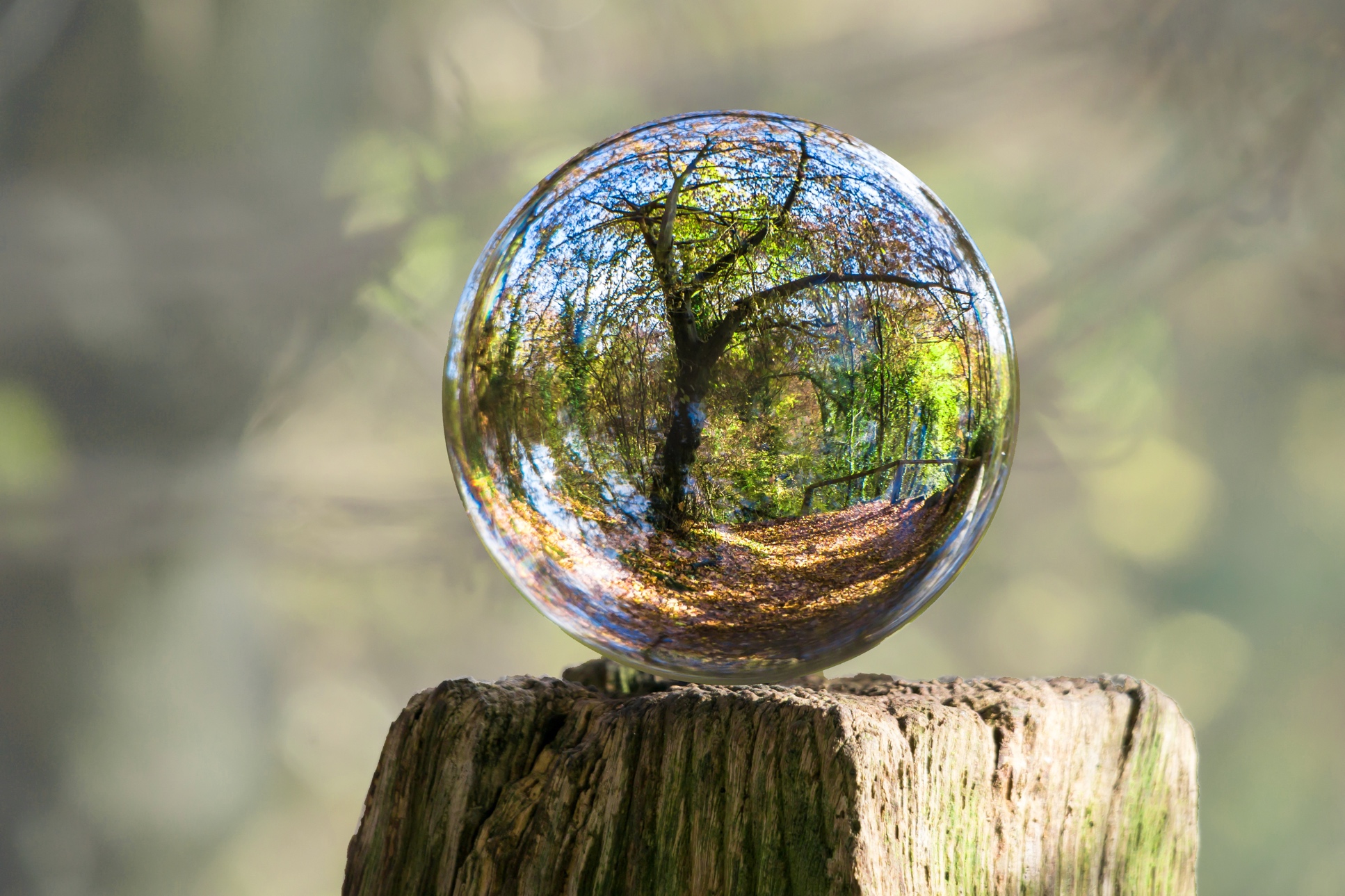 COURSE INFORMATIONAIMSThe systems approach provides the core methodology of the ESS course. It is complemented by other influences, such as economic, historical, cultural, socio-political and scientific factors, to provide a holistic perspective on environmental issues. During the course, students will look at examples on a variety of scales, from local to global, and in an international context. The aims of the ESS course are to enable students to: Acquire the knowledge and understandings of environmental systems at a variety of scales Apply the knowledge, methodologies and skills to analyse environmental systems and issues at a variety of scales  Appreciate the dynamic interconnectedness between environmental systems and societies Value the combination of personal, local and global perspectives in making informed decisions and taking responsible actions on environmental issues  Be critically aware that resources are finite, and that these could be inequitably distributed and exploited, and that management of these inequities is the key to sustainability  Develop awareness of the diversity of environmental value systems  Develop critical awareness that environmental problems are caused and solved by decisions made by individuals and societies that are based on different areas of knowledge Engage with the controversies that surround a variety of environmental issues  Create innovative solutions to environmental issues by engaging actively in local and global contexts.OBJECTIVESThese objectives reflect how the aims of the ESS course will be assessed. It is the intention of this course that students, in the context of environmental systems and related issues, are able to fulfill the following assessment objectives. Demonstrate knowledge and understanding of relevant: facts and concepts  methodologies and techniques  values and attitudes.  Apply this knowledge and understanding in the analysis of: explanations, concepts and theories  data and models  case studies in unfamiliar contexts  arguments and value systems.  Evaluate, justify and synthesize, as appropriate: explanations, theories and models  arguments and proposed solutions  methods of fieldwork and investigation  cultural viewpoints and value systems  Engage with investigations of environmental and societal issues at the local and global level through: evaluating the political, economic and social contexts of issues  selecting and applying the appropriate research and practical skills necessary to carry out investigations  suggesting collaborative and innovative solutions that demonstrate awareness and respect for the cultural differences and value systems of others.  MODE OF TEACHINGStudents will be taught over 2 academic years, with 3 hours of teaching per week, as well as homework/private study time.The tuition will involve the followingTutorial lessonsLaboratory based activitiesField workGroup-based and peer learningPresentation givingSelf-study**Self-study will make up a more substantial part of the work than most students are familiar with and students are expected to develop these skills as the course progresses.ASSESSMENTExternal AssessmentsFinal grades on the ESS course are based on two examination papers and the Individual Investigation (more commonly known as the “Internal Assessment” or “IA”). The individual investigation is marked internally but may be sent for external moderation. Students should approach the Individual Investigation with the same level of commitment and motivation with which they would prepare for an examination.The assessment breakdown is as follows:Individual Investigation for Internal Assessment (“The IA”)The Individual Investigation for Internal Assessment (commonly referred to as the Internal Assessment or “IA”) is based on a student’s own individual research and data collection and requires about 10 hours of class time (the process of writing up is in addition to these 10 hours). The purpose is to focus on a particular aspect of an ESS issue and to apply the results to a broader environmental and/or societal context. The investigation is recorded as a written report. The report should be 1,500 to 2,250 words long. Students should be made aware that external moderators will not read beyond 2,250 words and teachers will only mark up to this limit.  The internal assessment will be assessed on the following criteria:Ongoing AssessmentIn addition to examinations, students will be assessed regularly throughout the term as part of the assessment policy of the faculty and school. The compiled results of these assessments will be reported as part of the school reporting system.The results of these assessment tasks are compiled to create grades showing student attainment and this is communicated to parents/guardians.A NOTE ON STANDARD LEVEL vs HIGHER LEVELEnvironmental Systems and Societies is a Standard Level course: there is no option to study it at Higher Level. It must not be assumed that this is therefore an “easy option” on the IB Diploma Programme. The course is multidisciplinary and is comprised of subject knowledge that will be entirely unfamiliar in some aspects of the course to many students. The course is appropriately challenging, and therefore very rewarding, but must be approached with a conscientious attitude as with any course on the IB Diploma Programme.TEACHING SCHEDULESchedule – Term OneSchedule – Term TwoSchedule – Term ThreeYear 2Schedule – Term FourSchedule – Term FiveMEDIUM-TERM PLANNOTE: The topic outlines are in numerical order, not order of teaching.Stated teaching hours does not include any practical activities.Assessment ComponentWeighting (%)Approx. Weighting of Objectives in each Component (%)Approx. Weighting of Objectives in each Component (%)Duration (hours)Assessment ComponentWeighting (%)1 and 23Duration (hours)Paper 1 (case study)2550501Paper 2 (short answers and structured essays)5050502Internal assessment (individual investigation)25Covers objectives 1, 2, 3 and 4Covers objectives 1, 2, 3 and 410Identifying the contextPlanningResults, analysis and conclusionDiscussion and evaluationApplicationsCommunicationTotal6 (20%)6 (20%)6 (20%)6 (20%)3 (10%)3 (10%)30 (100%)WEEKCHAPTER11.2 Systems and Models21.2 Systems and Models31.1 Environmental Value Systems41.3 Energy and Equilibria58.2 Resource Use in Society68.4 Human Systems and Resource Use78.4 Human Systems and Resource UseMID-TERM BREAKMID-TERM BREAK81.4 Sustainability91.5 What is Pollution102.1 Species and Populations112.2 Communities and Ecosystems122.2 Communities and Ecosystems132.3 Flows of Energy and Matter142.3 Flows of Energy and Matter15FLEXIWEEK/DATECHAPTER12.4 Biomes, Zonation and Succession22.4 Biomes, Zonation and Succession32.4 Biomes, Zonation and Succession42.5 Investigating Ecosystems52.5 Investigating Ecosystems62.5 Investigating EcosystemsMID-TERM BREAKMID-TERM BREAK75.1 Introduction to Soil Systems85.1 Introduction to Soil Systems95.2 Terrestrial Food Production Systems and Food Choices105.2 Terrestrial Food Production Systems and Food Choices115.3 Soil Degradation and Conservation125.3 Soil Degradation and Conservation138.1 Human Population Dynamics148.1 Human Population DynamicsWEEK/DATECHAPTER18.3 Solid Domestic Waste23.1 An Introduction to Biodiversity33.2 Origins of Biodiversity43.3 Threats to BiodiversityMID-TERM BREAKMID-TERM BREAK53.3 Threats to Biodiversity63.4 Conservation of Biodiversity73.4 Conservation of Biodiversity8IA Preparation9IA Preparation / End of Year eventsWEEKCHAPTER14.1 Introduction to Water Systems24.2 Access to Freshwater34.2 Access to Freshwater44.3 Aquatic Food Production Systems5IAs6IAs7IAsMID-TERM BREAKMID-TERM BREAK84.3 Aquatic Food Production Systems94.4 Water Pollution104.4 Water Pollution116.1 Introduction to the Atmosphere126.2 Stratospheric Ozone136.3 Photochemical Smog146.4 Acid Deposition156.4 Acid DepositionWEEK/DATECHAPTER17.1 Energy Choices and Security27.2 Climate Change - Causes and Impacts37.2 Climate Change - Causes and Impacts4MOCK EXAMS5MOCK EXAMS67.3 Climate Change – Mitigation and AdaptationMID-TERM BREAKMID-TERM BREAK7MOCK REVIEW8Revision9Revision10Revision11Revision12Revision13Revision14RevisionTOPIC1.1 - Systems and Models1.1 - Systems and ModelsTEACHING HOURS3SIGNIFICANT IDEAS Historical events, among other influences, affect the development of environmental value systems (EVSs) and environmental movements.  There is a wide spectrum of EVSs, each with its own premises and implications.  SIGNIFICANT IDEAS Historical events, among other influences, affect the development of environmental value systems (EVSs) and environmental movements.  There is a wide spectrum of EVSs, each with its own premises and implications.  SIGNIFICANT IDEAS Historical events, among other influences, affect the development of environmental value systems (EVSs) and environmental movements.  There is a wide spectrum of EVSs, each with its own premises and implications.  SIGNIFICANT IDEAS Historical events, among other influences, affect the development of environmental value systems (EVSs) and environmental movements.  There is a wide spectrum of EVSs, each with its own premises and implications.  SIGNIFICANT IDEAS Historical events, among other influences, affect the development of environmental value systems (EVSs) and environmental movements.  There is a wide spectrum of EVSs, each with its own premises and implications.  SCHEDULESCHEDULESCHEDULESCHEDULESCHEDULE11What is an EVS?What is an EVS?What is an EVS?22Influences on EVSsInfluences on EVSsInfluences on EVSs33Your EVSYour EVSYour EVSTOPIC1.2 Systems and Models1.2 Systems and ModelsTEACHING HOURS4SIGNIFICANT IDEAS A systems approach can help in the study of complex environmental issues.The use of systems and models simplifies interactions but may provide a more holistic view without reducing issues to single processes.SIGNIFICANT IDEAS A systems approach can help in the study of complex environmental issues.The use of systems and models simplifies interactions but may provide a more holistic view without reducing issues to single processes.SIGNIFICANT IDEAS A systems approach can help in the study of complex environmental issues.The use of systems and models simplifies interactions but may provide a more holistic view without reducing issues to single processes.SIGNIFICANT IDEAS A systems approach can help in the study of complex environmental issues.The use of systems and models simplifies interactions but may provide a more holistic view without reducing issues to single processes.SIGNIFICANT IDEAS A systems approach can help in the study of complex environmental issues.The use of systems and models simplifies interactions but may provide a more holistic view without reducing issues to single processes.SCHEDULESCHEDULESCHEDULESCHEDULESCHEDULE11The systems approachThe systems approachThe systems approach22Systems diagramsSystems diagramsSystems diagrams33ModelsModelsModels44Gaia hypothesisGaia hypothesisGaia hypothesisTOPIC1.3 Energy and Equilibria1.3 Energy and EquilibriaTEACHING HOURS3SIGNIFICANT IDEAS The laws of thermodynamics govern the flow of energy in a system and the ability to do work. Systems can exist in alternative stable states or as equilibria between which there are tipping points. Destabilizing positive feedback mechanisms will drive systems towards these tipping points, whereas stabilizing negative feedback mechanisms will resist such changes.SIGNIFICANT IDEAS The laws of thermodynamics govern the flow of energy in a system and the ability to do work. Systems can exist in alternative stable states or as equilibria between which there are tipping points. Destabilizing positive feedback mechanisms will drive systems towards these tipping points, whereas stabilizing negative feedback mechanisms will resist such changes.SIGNIFICANT IDEAS The laws of thermodynamics govern the flow of energy in a system and the ability to do work. Systems can exist in alternative stable states or as equilibria between which there are tipping points. Destabilizing positive feedback mechanisms will drive systems towards these tipping points, whereas stabilizing negative feedback mechanisms will resist such changes.SIGNIFICANT IDEAS The laws of thermodynamics govern the flow of energy in a system and the ability to do work. Systems can exist in alternative stable states or as equilibria between which there are tipping points. Destabilizing positive feedback mechanisms will drive systems towards these tipping points, whereas stabilizing negative feedback mechanisms will resist such changes.SIGNIFICANT IDEAS The laws of thermodynamics govern the flow of energy in a system and the ability to do work. Systems can exist in alternative stable states or as equilibria between which there are tipping points. Destabilizing positive feedback mechanisms will drive systems towards these tipping points, whereas stabilizing negative feedback mechanisms will resist such changes.SCHEDULESCHEDULESCHEDULESCHEDULESCHEDULE11Energy in an ecosystemEnergy in an ecosystemEnergy in an ecosystem22Positive and negative feedbackPositive and negative feedbackPositive and negative feedback33Equilibrium, resilience and tipping pointsEquilibrium, resilience and tipping pointsEquilibrium, resilience and tipping pointsTOPIC1.4 Sustainability1.4 SustainabilityTEACHING HOURS3SIGNIFICANT IDEAS All systems can be viewed through the lens of sustainability.  Sustainable development meets the needs of the present without compromising the ability of future generations to meet their own needs.  Environmental indicators and ecological footprints can be used to assess sustainability.  Environmental impact assessments (EIAs) play an important role in sustainable development.SIGNIFICANT IDEAS All systems can be viewed through the lens of sustainability.  Sustainable development meets the needs of the present without compromising the ability of future generations to meet their own needs.  Environmental indicators and ecological footprints can be used to assess sustainability.  Environmental impact assessments (EIAs) play an important role in sustainable development.SIGNIFICANT IDEAS All systems can be viewed through the lens of sustainability.  Sustainable development meets the needs of the present without compromising the ability of future generations to meet their own needs.  Environmental indicators and ecological footprints can be used to assess sustainability.  Environmental impact assessments (EIAs) play an important role in sustainable development.SIGNIFICANT IDEAS All systems can be viewed through the lens of sustainability.  Sustainable development meets the needs of the present without compromising the ability of future generations to meet their own needs.  Environmental indicators and ecological footprints can be used to assess sustainability.  Environmental impact assessments (EIAs) play an important role in sustainable development.SIGNIFICANT IDEAS All systems can be viewed through the lens of sustainability.  Sustainable development meets the needs of the present without compromising the ability of future generations to meet their own needs.  Environmental indicators and ecological footprints can be used to assess sustainability.  Environmental impact assessments (EIAs) play an important role in sustainable development.SCHEDULESCHEDULESCHEDULESCHEDULESCHEDULE11SustainabilitySustainabilitySustainability22The Millennium Ecosystems AssessmentThe Millennium Ecosystems AssessmentThe Millennium Ecosystems Assessment33Environmental impact assessmentsEnvironmental impact assessmentsEnvironmental impact assessmentsTOPIC1.5 Humans and Pollution1.5 Humans and PollutionTEACHING HOURS3SIGNIFICANT IDEAS Pollution is a highly diverse phenomenon of human disturbance in ecosystems.  Pollution management strategies can be applied at different levels.  SIGNIFICANT IDEAS Pollution is a highly diverse phenomenon of human disturbance in ecosystems.  Pollution management strategies can be applied at different levels.  SIGNIFICANT IDEAS Pollution is a highly diverse phenomenon of human disturbance in ecosystems.  Pollution management strategies can be applied at different levels.  SIGNIFICANT IDEAS Pollution is a highly diverse phenomenon of human disturbance in ecosystems.  Pollution management strategies can be applied at different levels.  SIGNIFICANT IDEAS Pollution is a highly diverse phenomenon of human disturbance in ecosystems.  Pollution management strategies can be applied at different levels.  SCHEDULESCHEDULESCHEDULESCHEDULESCHEDULE11What is pollution?What is pollution?What is pollution?22DDTDDTDDT33Pollution management strategiesPollution management strategiesPollution management strategiesTOPIC2.1 Species and Populations2.1 Species and PopulationsTEACHING HOURS3SIGNIFICANT IDEAS A species interacts with its abiotic and biotic environments, and its niche is described by these interactions.  Populations change and respond to interactions with the environment.  Any system has a carrying capacity for a given species.  SIGNIFICANT IDEAS A species interacts with its abiotic and biotic environments, and its niche is described by these interactions.  Populations change and respond to interactions with the environment.  Any system has a carrying capacity for a given species.  SIGNIFICANT IDEAS A species interacts with its abiotic and biotic environments, and its niche is described by these interactions.  Populations change and respond to interactions with the environment.  Any system has a carrying capacity for a given species.  SIGNIFICANT IDEAS A species interacts with its abiotic and biotic environments, and its niche is described by these interactions.  Populations change and respond to interactions with the environment.  Any system has a carrying capacity for a given species.  SIGNIFICANT IDEAS A species interacts with its abiotic and biotic environments, and its niche is described by these interactions.  Populations change and respond to interactions with the environment.  Any system has a carrying capacity for a given species.  SCHEDULESCHEDULESCHEDULESCHEDULESCHEDULE11NichesNichesNiches22Population dynamics: biotic and abiotic factorsPopulation dynamics: biotic and abiotic factorsPopulation dynamics: biotic and abiotic factors33Carrying capacity / S and J curvesCarrying capacity / S and J curvesCarrying capacity / S and J curvesTOPIC2.2 Communities and Ecosystems2.2 Communities and EcosystemsTEACHING HOURS5SIGNIFICANT IDEAS The interactions of species with their environment result in energy and nutrient flows.  Photosynthesis and respiration play a significant role in the flow of energy in communities.  The feeding relationships of species in a system can be modelled using food chains, food webs and ecological pyramids.SIGNIFICANT IDEAS The interactions of species with their environment result in energy and nutrient flows.  Photosynthesis and respiration play a significant role in the flow of energy in communities.  The feeding relationships of species in a system can be modelled using food chains, food webs and ecological pyramids.SIGNIFICANT IDEAS The interactions of species with their environment result in energy and nutrient flows.  Photosynthesis and respiration play a significant role in the flow of energy in communities.  The feeding relationships of species in a system can be modelled using food chains, food webs and ecological pyramids.SIGNIFICANT IDEAS The interactions of species with their environment result in energy and nutrient flows.  Photosynthesis and respiration play a significant role in the flow of energy in communities.  The feeding relationships of species in a system can be modelled using food chains, food webs and ecological pyramids.SIGNIFICANT IDEAS The interactions of species with their environment result in energy and nutrient flows.  Photosynthesis and respiration play a significant role in the flow of energy in communities.  The feeding relationships of species in a system can be modelled using food chains, food webs and ecological pyramids.SCHEDULESCHEDULESCHEDULESCHEDULESCHEDULE11Respiration and photosynthesisRespiration and photosynthesisRespiration and photosynthesis22Food chains, webs and feeding relationshipsFood chains, webs and feeding relationshipsFood chains, webs and feeding relationships33Ecological pyramidsEcological pyramidsEcological pyramids44Productivity pyramids and limitations to good chain lengthProductivity pyramids and limitations to good chain lengthProductivity pyramids and limitations to good chain length55Bioaccumulation and biomagnificationBioaccumulation and biomagnificationBioaccumulation and biomagnificationTOPIC2.3 Flows of Energy and Matter2.3 Flows of Energy and MatterTEACHING HOURS4SIGNIFICANT IDEAS Ecosystems are linked together by energy and matter flows.  The Sun’s energy drives these flows, and humans are impacting the flows of energy and matter both locally and globally.  SIGNIFICANT IDEAS Ecosystems are linked together by energy and matter flows.  The Sun’s energy drives these flows, and humans are impacting the flows of energy and matter both locally and globally.  SIGNIFICANT IDEAS Ecosystems are linked together by energy and matter flows.  The Sun’s energy drives these flows, and humans are impacting the flows of energy and matter both locally and globally.  SIGNIFICANT IDEAS Ecosystems are linked together by energy and matter flows.  The Sun’s energy drives these flows, and humans are impacting the flows of energy and matter both locally and globally.  SIGNIFICANT IDEAS Ecosystems are linked together by energy and matter flows.  The Sun’s energy drives these flows, and humans are impacting the flows of energy and matter both locally and globally.  SCHEDULESCHEDULESCHEDULESCHEDULESCHEDULE11Energy flow through an ecosystemEnergy flow through an ecosystemEnergy flow through an ecosystem22ProductivityProductivityProductivity33The carbon cycleThe carbon cycleThe carbon cycle44The nitrogen cycleThe nitrogen cycleThe nitrogen cycleTOPIC2.4 Biomes, Zonation and Succession2.4 Biomes, Zonation and SuccessionTEACHING HOURS6SIGNIFICANT IDEAS Climate determines the type of biome in a given area, although individual ecosystems may vary due to many local abiotic and biotic factors. Succession leads to climax communities that may vary due to random events and interactions over time. This leads to a pattern of alternative stable states for a given ecosystem. Ecosystem stability, succession and biodiversity are intrinsically linked.SIGNIFICANT IDEAS Climate determines the type of biome in a given area, although individual ecosystems may vary due to many local abiotic and biotic factors. Succession leads to climax communities that may vary due to random events and interactions over time. This leads to a pattern of alternative stable states for a given ecosystem. Ecosystem stability, succession and biodiversity are intrinsically linked.SIGNIFICANT IDEAS Climate determines the type of biome in a given area, although individual ecosystems may vary due to many local abiotic and biotic factors. Succession leads to climax communities that may vary due to random events and interactions over time. This leads to a pattern of alternative stable states for a given ecosystem. Ecosystem stability, succession and biodiversity are intrinsically linked.SIGNIFICANT IDEAS Climate determines the type of biome in a given area, although individual ecosystems may vary due to many local abiotic and biotic factors. Succession leads to climax communities that may vary due to random events and interactions over time. This leads to a pattern of alternative stable states for a given ecosystem. Ecosystem stability, succession and biodiversity are intrinsically linked.SIGNIFICANT IDEAS Climate determines the type of biome in a given area, although individual ecosystems may vary due to many local abiotic and biotic factors. Succession leads to climax communities that may vary due to random events and interactions over time. This leads to a pattern of alternative stable states for a given ecosystem. Ecosystem stability, succession and biodiversity are intrinsically linked.SCHEDULESCHEDULESCHEDULESCHEDULESCHEDULE11Climate and the tricellular modelClimate and the tricellular modelClimate and the tricellular model22BiomesBiomesBiomes33Climate change and biome shiftClimate change and biome shiftClimate change and biome shift44ZonationZonationZonation55Primary succession / r and k strategistsPrimary succession / r and k strategistsPrimary succession / r and k strategists66Humans and succession: secondary succession and plagioclimaxHumans and succession: secondary succession and plagioclimaxHumans and succession: secondary succession and plagioclimaxTOPIC2.5 Investigating Ecosystems2.5 Investigating EcosystemsTEACHING HOURS6SIGNIFICANT IDEAS The description and investigation of ecosystems allows for comparisons to be made between different ecosystems and for them to be monitored, modelled and evaluated over time, measuring both natural change and human impacts.Ecosystems can be better understood through the investigation and quantification of their components.SIGNIFICANT IDEAS The description and investigation of ecosystems allows for comparisons to be made between different ecosystems and for them to be monitored, modelled and evaluated over time, measuring both natural change and human impacts.Ecosystems can be better understood through the investigation and quantification of their components.SIGNIFICANT IDEAS The description and investigation of ecosystems allows for comparisons to be made between different ecosystems and for them to be monitored, modelled and evaluated over time, measuring both natural change and human impacts.Ecosystems can be better understood through the investigation and quantification of their components.SIGNIFICANT IDEAS The description and investigation of ecosystems allows for comparisons to be made between different ecosystems and for them to be monitored, modelled and evaluated over time, measuring both natural change and human impacts.Ecosystems can be better understood through the investigation and quantification of their components.SIGNIFICANT IDEAS The description and investigation of ecosystems allows for comparisons to be made between different ecosystems and for them to be monitored, modelled and evaluated over time, measuring both natural change and human impacts.Ecosystems can be better understood through the investigation and quantification of their components.SCHEDULESCHEDULESCHEDULESCHEDULESCHEDULE11Ecological keysEcological keysEcological keys22Sampling strategies / “How many samples?”Sampling strategies / “How many samples?”Sampling strategies / “How many samples?”33Measuring abiotic factors in ecosystemsMeasuring abiotic factors in ecosystemsMeasuring abiotic factors in ecosystems44Using quadrats (theory)Using quadrats (theory)Using quadrats (theory)55The Lincoln indexThe Lincoln indexThe Lincoln index66Simpson’s diversity indexSimpson’s diversity indexSimpson’s diversity indexTOPIC3.1 An Introduction to Biodiversity3.1 An Introduction to BiodiversityTEACHING HOURS3SIGNIFICANT IDEAS Biodiversity can be identified in a variety of forms including species diversity, habitat diversity and genetic diversity.The ability to both understand and quantify biodiversity is important to conservation efforts.SIGNIFICANT IDEAS Biodiversity can be identified in a variety of forms including species diversity, habitat diversity and genetic diversity.The ability to both understand and quantify biodiversity is important to conservation efforts.SIGNIFICANT IDEAS Biodiversity can be identified in a variety of forms including species diversity, habitat diversity and genetic diversity.The ability to both understand and quantify biodiversity is important to conservation efforts.SIGNIFICANT IDEAS Biodiversity can be identified in a variety of forms including species diversity, habitat diversity and genetic diversity.The ability to both understand and quantify biodiversity is important to conservation efforts.SIGNIFICANT IDEAS Biodiversity can be identified in a variety of forms including species diversity, habitat diversity and genetic diversity.The ability to both understand and quantify biodiversity is important to conservation efforts.SCHEDULESCHEDULESCHEDULESCHEDULESCHEDULE11Types of biodiversityTypes of biodiversityTypes of biodiversity22Biodiversity indicesBiodiversity indicesBiodiversity indices33Biodiversity hotspotsBiodiversity hotspotsBiodiversity hotspotsTOPIC3.2 Origins of Biodiversity3.2 Origins of BiodiversityTEACHING HOURS3SIGNIFICANT IDEAS Evolution is a gradual change in the genetic character of populations over many generations achieved largely through the mechanism of natural selection.Environmental change gives new challenges to species, which drives evolution diversity.There have been major mass extinction events in the geological past.SIGNIFICANT IDEAS Evolution is a gradual change in the genetic character of populations over many generations achieved largely through the mechanism of natural selection.Environmental change gives new challenges to species, which drives evolution diversity.There have been major mass extinction events in the geological past.SIGNIFICANT IDEAS Evolution is a gradual change in the genetic character of populations over many generations achieved largely through the mechanism of natural selection.Environmental change gives new challenges to species, which drives evolution diversity.There have been major mass extinction events in the geological past.SIGNIFICANT IDEAS Evolution is a gradual change in the genetic character of populations over many generations achieved largely through the mechanism of natural selection.Environmental change gives new challenges to species, which drives evolution diversity.There have been major mass extinction events in the geological past.SIGNIFICANT IDEAS Evolution is a gradual change in the genetic character of populations over many generations achieved largely through the mechanism of natural selection.Environmental change gives new challenges to species, which drives evolution diversity.There have been major mass extinction events in the geological past.SCHEDULESCHEDULESCHEDULESCHEDULESCHEDULE11Natural selectionNatural selectionNatural selection22Isolation and speciationIsolation and speciationIsolation and speciation33Mass extinctions and the sixth mass extinctionMass extinctions and the sixth mass extinctionMass extinctions and the sixth mass extinctionTOPIC3.3 Threats to Biodiversity3.3 Threats to BiodiversityTEACHING HOURS5SIGNIFICANT IDEAS While global biodiversity is difficult to quantify, it is decreasing rapidly due to human activity.Classification of species conservation status can provide a useful tool in conservation of biodiversity.SIGNIFICANT IDEAS While global biodiversity is difficult to quantify, it is decreasing rapidly due to human activity.Classification of species conservation status can provide a useful tool in conservation of biodiversity.SIGNIFICANT IDEAS While global biodiversity is difficult to quantify, it is decreasing rapidly due to human activity.Classification of species conservation status can provide a useful tool in conservation of biodiversity.SIGNIFICANT IDEAS While global biodiversity is difficult to quantify, it is decreasing rapidly due to human activity.Classification of species conservation status can provide a useful tool in conservation of biodiversity.SIGNIFICANT IDEAS While global biodiversity is difficult to quantify, it is decreasing rapidly due to human activity.Classification of species conservation status can provide a useful tool in conservation of biodiversity.SCHEDULESCHEDULESCHEDULESCHEDULESCHEDULE11Estimating biodiversityEstimating biodiversityEstimating biodiversity22Factors that reduce biodiversityFactors that reduce biodiversityFactors that reduce biodiversity33Tropical ecosystemsTropical ecosystemsTropical ecosystems44The IUCN red listThe IUCN red listThe IUCN red list55Endangered species case studiesEndangered species case studiesEndangered species case studiesTOPIC3.4 Conservation of Biodiversity3.4 Conservation of BiodiversityTEACHING HOURS4SIGNIFICANT IDEAS The impact of losing biodiversity drives conservation efforts.The variety of arguments given for the conservation of biodiversity will depend on environmental value systems.There are various approaches to the conservation of biodiversity, with associated strengths and limitations.SIGNIFICANT IDEAS The impact of losing biodiversity drives conservation efforts.The variety of arguments given for the conservation of biodiversity will depend on environmental value systems.There are various approaches to the conservation of biodiversity, with associated strengths and limitations.SIGNIFICANT IDEAS The impact of losing biodiversity drives conservation efforts.The variety of arguments given for the conservation of biodiversity will depend on environmental value systems.There are various approaches to the conservation of biodiversity, with associated strengths and limitations.SIGNIFICANT IDEAS The impact of losing biodiversity drives conservation efforts.The variety of arguments given for the conservation of biodiversity will depend on environmental value systems.There are various approaches to the conservation of biodiversity, with associated strengths and limitations.SIGNIFICANT IDEAS The impact of losing biodiversity drives conservation efforts.The variety of arguments given for the conservation of biodiversity will depend on environmental value systems.There are various approaches to the conservation of biodiversity, with associated strengths and limitations.SCHEDULESCHEDULESCHEDULESCHEDULESCHEDULE11Reasons to protect speciesReasons to protect speciesReasons to protect species22How conservation organisations workHow conservation organisations workHow conservation organisations work33International conventionsInternational conventionsInternational conventions44Approaches to conservation and design of nature reservesApproaches to conservation and design of nature reservesApproaches to conservation and design of nature reservesTOPIC4.1 Introduction to Water Systems4.1 Introduction to Water SystemsTEACHING HOURS3SIGNIFICANT IDEAS The hydrological cycle is a system of water ows and storages that may be disrupted by human activity.  The ocean circulatory system (ocean conveyor belt) in uences the climate and global distribution of water (matter and energy).  SIGNIFICANT IDEAS The hydrological cycle is a system of water ows and storages that may be disrupted by human activity.  The ocean circulatory system (ocean conveyor belt) in uences the climate and global distribution of water (matter and energy).  SIGNIFICANT IDEAS The hydrological cycle is a system of water ows and storages that may be disrupted by human activity.  The ocean circulatory system (ocean conveyor belt) in uences the climate and global distribution of water (matter and energy).  SIGNIFICANT IDEAS The hydrological cycle is a system of water ows and storages that may be disrupted by human activity.  The ocean circulatory system (ocean conveyor belt) in uences the climate and global distribution of water (matter and energy).  SIGNIFICANT IDEAS The hydrological cycle is a system of water ows and storages that may be disrupted by human activity.  The ocean circulatory system (ocean conveyor belt) in uences the climate and global distribution of water (matter and energy).  SCHEDULESCHEDULESCHEDULESCHEDULESCHEDULE11Water cycle – storages and flowsWater cycle – storages and flowsWater cycle – storages and flows22Human influences on the water cycleHuman influences on the water cycleHuman influences on the water cycle33Ocean circulationOcean circulationOcean circulationTOPIC4.2 Access to Freshwater4.2 Access to FreshwaterTEACHING HOURS5SIGNIFICANT IDEAS The supplies of freshwater resources are inequitably available and unevenly distributed, which can lead to conflict and concerns over water security.  Freshwater resources can be sustainably managed using a variety of different approaches.SIGNIFICANT IDEAS The supplies of freshwater resources are inequitably available and unevenly distributed, which can lead to conflict and concerns over water security.  Freshwater resources can be sustainably managed using a variety of different approaches.SIGNIFICANT IDEAS The supplies of freshwater resources are inequitably available and unevenly distributed, which can lead to conflict and concerns over water security.  Freshwater resources can be sustainably managed using a variety of different approaches.SIGNIFICANT IDEAS The supplies of freshwater resources are inequitably available and unevenly distributed, which can lead to conflict and concerns over water security.  Freshwater resources can be sustainably managed using a variety of different approaches.SIGNIFICANT IDEAS The supplies of freshwater resources are inequitably available and unevenly distributed, which can lead to conflict and concerns over water security.  Freshwater resources can be sustainably managed using a variety of different approaches.SCHEDULESCHEDULESCHEDULESCHEDULESCHEDULE11Distribution and uses of freshwater (including influence of climate change on distribution)Distribution and uses of freshwater (including influence of climate change on distribution)Distribution and uses of freshwater (including influence of climate change on distribution)22Contamination and unsustainable extractionContamination and unsustainable extractionContamination and unsustainable extraction33Enhancing freshwater suppliesEnhancing freshwater suppliesEnhancing freshwater supplies44Conflict over water suppliesConflict over water suppliesConflict over water supplies55Conflict on the NileConflict on the NileConflict on the NileTOPIC4.3 Aquatic Food Production Systems4.3 Aquatic Food Production SystemsTEACHING HOURS4SIGNIFICANT IDEAS Aquatic systems provide a source of food production.  Unsustainable use of aquatic ecosystems can lead to environmental degradation and collapse of wild fisheries.Aquaculture provides potential for increased food production.  SIGNIFICANT IDEAS Aquatic systems provide a source of food production.  Unsustainable use of aquatic ecosystems can lead to environmental degradation and collapse of wild fisheries.Aquaculture provides potential for increased food production.  SIGNIFICANT IDEAS Aquatic systems provide a source of food production.  Unsustainable use of aquatic ecosystems can lead to environmental degradation and collapse of wild fisheries.Aquaculture provides potential for increased food production.  SIGNIFICANT IDEAS Aquatic systems provide a source of food production.  Unsustainable use of aquatic ecosystems can lead to environmental degradation and collapse of wild fisheries.Aquaculture provides potential for increased food production.  SIGNIFICANT IDEAS Aquatic systems provide a source of food production.  Unsustainable use of aquatic ecosystems can lead to environmental degradation and collapse of wild fisheries.Aquaculture provides potential for increased food production.  SCHEDULESCHEDULESCHEDULESCHEDULESCHEDULE11Aquatic systems Aquatic systems Aquatic systems 22Wild fishing and maximum sustainable yieldWild fishing and maximum sustainable yieldWild fishing and maximum sustainable yield33Fish farmingFish farmingFish farming44WhalingWhalingWhalingTOPIC4.4 Water Pollution4.4 Water PollutionTEACHING HOURS4SIGNIFICANT IDEAS Water pollution, both to groundwater and surface water, is a major global problem, the effects of which influence human and other biological systems.SIGNIFICANT IDEAS Water pollution, both to groundwater and surface water, is a major global problem, the effects of which influence human and other biological systems.SIGNIFICANT IDEAS Water pollution, both to groundwater and surface water, is a major global problem, the effects of which influence human and other biological systems.SIGNIFICANT IDEAS Water pollution, both to groundwater and surface water, is a major global problem, the effects of which influence human and other biological systems.SIGNIFICANT IDEAS Water pollution, both to groundwater and surface water, is a major global problem, the effects of which influence human and other biological systems.SCHEDULESCHEDULESCHEDULESCHEDULESCHEDULE11Aquatic pollutants including sewageAquatic pollutants including sewageAquatic pollutants including sewage22EutrophicationEutrophicationEutrophication33Testing for water quality (including biotic indices)Testing for water quality (including biotic indices)Testing for water quality (including biotic indices)44Water pollution management strategiesWater pollution management strategiesWater pollution management strategiesTOPIC5.1 Introduction to Soil Systems5.1 Introduction to Soil SystemsTEACHING HOURS2SIGNIFICANT IDEAS The soil system is a dynamic ecosystem that has inputs, outputs, storages and flows.  The quality of soil influences the primary productivity of an area.  SIGNIFICANT IDEAS The soil system is a dynamic ecosystem that has inputs, outputs, storages and flows.  The quality of soil influences the primary productivity of an area.  SIGNIFICANT IDEAS The soil system is a dynamic ecosystem that has inputs, outputs, storages and flows.  The quality of soil influences the primary productivity of an area.  SIGNIFICANT IDEAS The soil system is a dynamic ecosystem that has inputs, outputs, storages and flows.  The quality of soil influences the primary productivity of an area.  SIGNIFICANT IDEAS The soil system is a dynamic ecosystem that has inputs, outputs, storages and flows.  The quality of soil influences the primary productivity of an area.  SCHEDULESCHEDULESCHEDULESCHEDULESCHEDULE11The soil profileThe soil profileThe soil profile22Soil as a systemSoil as a systemSoil as a systemTOPIC5.2 Terrestrial Food Production Systems and Food Choices5.2 Terrestrial Food Production Systems and Food ChoicesTEACHING HOURS5SIGNIFICANT IDEAS The sustainability of terrestrial food production systems is influenced by sociopolitical, economic and ecological factors.  Consumers have a role to play through their support of different terrestrial food production systems.The supply of food is inequitably available and land suitable for food production is unevenly distributed among societies, and this can lead to conflict and concerns.SIGNIFICANT IDEAS The sustainability of terrestrial food production systems is influenced by sociopolitical, economic and ecological factors.  Consumers have a role to play through their support of different terrestrial food production systems.The supply of food is inequitably available and land suitable for food production is unevenly distributed among societies, and this can lead to conflict and concerns.SIGNIFICANT IDEAS The sustainability of terrestrial food production systems is influenced by sociopolitical, economic and ecological factors.  Consumers have a role to play through their support of different terrestrial food production systems.The supply of food is inequitably available and land suitable for food production is unevenly distributed among societies, and this can lead to conflict and concerns.SIGNIFICANT IDEAS The sustainability of terrestrial food production systems is influenced by sociopolitical, economic and ecological factors.  Consumers have a role to play through their support of different terrestrial food production systems.The supply of food is inequitably available and land suitable for food production is unevenly distributed among societies, and this can lead to conflict and concerns.SIGNIFICANT IDEAS The sustainability of terrestrial food production systems is influenced by sociopolitical, economic and ecological factors.  Consumers have a role to play through their support of different terrestrial food production systems.The supply of food is inequitably available and land suitable for food production is unevenly distributed among societies, and this can lead to conflict and concerns.SCHEDULESCHEDULESCHEDULESCHEDULESCHEDULE11Farming systems and sustainabilityFarming systems and sustainabilityFarming systems and sustainability22Sustainability in food production systemsSustainability in food production systemsSustainability in food production systems33Food production systems case studiesFood production systems case studiesFood production systems case studies44Food choices in societiesFood choices in societiesFood choices in societies55Increasing sustainability in food productionIncreasing sustainability in food productionIncreasing sustainability in food productionTOPIC5.3 Soil Degradation and Conservation5.3 Soil Degradation and ConservationTEACHING HOURS4SIGNIFICANT IDEAS Fertile soils require significant time to develop through the process of succession.  Human activities may reduce soil fertility and increase soil erosion.Soil conservation strategies exist and may be used to preserve soil fertility and reduce soil erosion.SIGNIFICANT IDEAS Fertile soils require significant time to develop through the process of succession.  Human activities may reduce soil fertility and increase soil erosion.Soil conservation strategies exist and may be used to preserve soil fertility and reduce soil erosion.SIGNIFICANT IDEAS Fertile soils require significant time to develop through the process of succession.  Human activities may reduce soil fertility and increase soil erosion.Soil conservation strategies exist and may be used to preserve soil fertility and reduce soil erosion.SIGNIFICANT IDEAS Fertile soils require significant time to develop through the process of succession.  Human activities may reduce soil fertility and increase soil erosion.Soil conservation strategies exist and may be used to preserve soil fertility and reduce soil erosion.SIGNIFICANT IDEAS Fertile soils require significant time to develop through the process of succession.  Human activities may reduce soil fertility and increase soil erosion.Soil conservation strategies exist and may be used to preserve soil fertility and reduce soil erosion.SCHEDULESCHEDULESCHEDULESCHEDULESCHEDULE11Soil successionSoil successionSoil succession22Factors reducing soil fertilityFactors reducing soil fertilityFactors reducing soil fertility33Improving soil fertilityImproving soil fertilityImproving soil fertility44Evaluating soil management strategiesEvaluating soil management strategiesEvaluating soil management strategiesTOPIC6.1 Introduction to the Atmosphere6.1 Introduction to the AtmosphereTEACHING HOURS2SIGNIFICANT IDEAS The atmosphere is a dynamic system which is essential to life on Earth.The behaviours, structure and composition of the atmosphere influence variations in all ecosystems.SIGNIFICANT IDEAS The atmosphere is a dynamic system which is essential to life on Earth.The behaviours, structure and composition of the atmosphere influence variations in all ecosystems.SIGNIFICANT IDEAS The atmosphere is a dynamic system which is essential to life on Earth.The behaviours, structure and composition of the atmosphere influence variations in all ecosystems.SIGNIFICANT IDEAS The atmosphere is a dynamic system which is essential to life on Earth.The behaviours, structure and composition of the atmosphere influence variations in all ecosystems.SIGNIFICANT IDEAS The atmosphere is a dynamic system which is essential to life on Earth.The behaviours, structure and composition of the atmosphere influence variations in all ecosystems.SCHEDULESCHEDULESCHEDULESCHEDULESCHEDULE11The atmosphere as a dynamic systemThe atmosphere as a dynamic systemThe atmosphere as a dynamic system22The atmosphere and climateThe atmosphere and climateThe atmosphere and climateTOPIC6.2 Stratospheric Ozone6.2 Stratospheric OzoneTEACHING HOURS3SIGNIFICANT IDEAS Stratospheric ozone is a key component of the atmospheric system because it protects living systems from the negative effects of ultraviolet radiation from the Sun.Human activities have disturbed the dynamic equilibrium of stratospheric ozone formation.Pollution management strategies are being employed to conserve stratospheric ozone.SIGNIFICANT IDEAS Stratospheric ozone is a key component of the atmospheric system because it protects living systems from the negative effects of ultraviolet radiation from the Sun.Human activities have disturbed the dynamic equilibrium of stratospheric ozone formation.Pollution management strategies are being employed to conserve stratospheric ozone.SIGNIFICANT IDEAS Stratospheric ozone is a key component of the atmospheric system because it protects living systems from the negative effects of ultraviolet radiation from the Sun.Human activities have disturbed the dynamic equilibrium of stratospheric ozone formation.Pollution management strategies are being employed to conserve stratospheric ozone.SIGNIFICANT IDEAS Stratospheric ozone is a key component of the atmospheric system because it protects living systems from the negative effects of ultraviolet radiation from the Sun.Human activities have disturbed the dynamic equilibrium of stratospheric ozone formation.Pollution management strategies are being employed to conserve stratospheric ozone.SIGNIFICANT IDEAS Stratospheric ozone is a key component of the atmospheric system because it protects living systems from the negative effects of ultraviolet radiation from the Sun.Human activities have disturbed the dynamic equilibrium of stratospheric ozone formation.Pollution management strategies are being employed to conserve stratospheric ozone.SCHEDULESCHEDULESCHEDULESCHEDULESCHEDULE11UV and ozoneUV and ozoneUV and ozone22Air pollution and ozoneAir pollution and ozoneAir pollution and ozone33The Montreal protocolThe Montreal protocolThe Montreal protocolTOPIC6.3 Photochemical Smog6.3 Photochemical SmogTEACHING HOURS3SIGNIFICANT IDEAS The combustion of fossil fuels produces primary pollutants which may generate secondary pollutants and lead to photochemical smog, whose levels can vary by topography, population density and climate.Photochemical smog has significant impacts on societies and living systems.Photochemical smog can be reduced by decreasing human reliance on fossil fuels.SIGNIFICANT IDEAS The combustion of fossil fuels produces primary pollutants which may generate secondary pollutants and lead to photochemical smog, whose levels can vary by topography, population density and climate.Photochemical smog has significant impacts on societies and living systems.Photochemical smog can be reduced by decreasing human reliance on fossil fuels.SIGNIFICANT IDEAS The combustion of fossil fuels produces primary pollutants which may generate secondary pollutants and lead to photochemical smog, whose levels can vary by topography, population density and climate.Photochemical smog has significant impacts on societies and living systems.Photochemical smog can be reduced by decreasing human reliance on fossil fuels.SIGNIFICANT IDEAS The combustion of fossil fuels produces primary pollutants which may generate secondary pollutants and lead to photochemical smog, whose levels can vary by topography, population density and climate.Photochemical smog has significant impacts on societies and living systems.Photochemical smog can be reduced by decreasing human reliance on fossil fuels.SIGNIFICANT IDEAS The combustion of fossil fuels produces primary pollutants which may generate secondary pollutants and lead to photochemical smog, whose levels can vary by topography, population density and climate.Photochemical smog has significant impacts on societies and living systems.Photochemical smog can be reduced by decreasing human reliance on fossil fuels.SCHEDULESCHEDULESCHEDULESCHEDULESCHEDULE11Photochemical smog / tropospheric ozonePhotochemical smog / tropospheric ozonePhotochemical smog / tropospheric ozone22Smog / thermal inversionsSmog / thermal inversionsSmog / thermal inversions33Pollution management strategies for atmospheric pollutionPollution management strategies for atmospheric pollutionPollution management strategies for atmospheric pollutionTOPIC6.4 Acid Deposition6.4 Acid DepositionTEACHING HOURS4SIGNIFICANT IDEAS Acid deposition can impact living systems and the built environment.The pollution management of acid deposition often involves cross-border issues.SIGNIFICANT IDEAS Acid deposition can impact living systems and the built environment.The pollution management of acid deposition often involves cross-border issues.SIGNIFICANT IDEAS Acid deposition can impact living systems and the built environment.The pollution management of acid deposition often involves cross-border issues.SIGNIFICANT IDEAS Acid deposition can impact living systems and the built environment.The pollution management of acid deposition often involves cross-border issues.SIGNIFICANT IDEAS Acid deposition can impact living systems and the built environment.The pollution management of acid deposition often involves cross-border issues.SCHEDULESCHEDULESCHEDULESCHEDULESCHEDULE11Acid deposition pollutantsAcid deposition pollutantsAcid deposition pollutants22The impacts of acid depositionThe impacts of acid depositionThe impacts of acid deposition33Pollution management strategies for acid depositionPollution management strategies for acid depositionPollution management strategies for acid deposition44The role of international agreements on acid depositionThe role of international agreements on acid depositionThe role of international agreements on acid depositionTOPIC7.1 Energy Choices and Security7.1 Energy Choices and SecurityTEACHING HOURS4SIGNIFICANT IDEAS There is a range of different energy sources available to societies that vary in their sustainability, availability, cost and sociopolitical implications.The choice of energy sources is controversial and complex. Energy security is an important factor in making energy choices.  SIGNIFICANT IDEAS There is a range of different energy sources available to societies that vary in their sustainability, availability, cost and sociopolitical implications.The choice of energy sources is controversial and complex. Energy security is an important factor in making energy choices.  SIGNIFICANT IDEAS There is a range of different energy sources available to societies that vary in their sustainability, availability, cost and sociopolitical implications.The choice of energy sources is controversial and complex. Energy security is an important factor in making energy choices.  SIGNIFICANT IDEAS There is a range of different energy sources available to societies that vary in their sustainability, availability, cost and sociopolitical implications.The choice of energy sources is controversial and complex. Energy security is an important factor in making energy choices.  SIGNIFICANT IDEAS There is a range of different energy sources available to societies that vary in their sustainability, availability, cost and sociopolitical implications.The choice of energy sources is controversial and complex. Energy security is an important factor in making energy choices.  SCHEDULESCHEDULESCHEDULESCHEDULESCHEDULE11Energy sources now and in the futureEnergy sources now and in the futureEnergy sources now and in the future22Evaluating energy sourcesEvaluating energy sourcesEvaluating energy sources33Energy securityEnergy securityEnergy security44Evaluating energy securityEvaluating energy securityEvaluating energy securityTOPIC7.2 Climate Change – Causes and Impacts7.2 Climate Change – Causes and ImpactsTEACHING HOURS5SIGNIFICANT IDEAS Climate change has been a normal feature of the Earth’s history, but human activity has contributed to recent changes.  There has been significant debate about the causes of climate change.Climate change causes widespread and significant impacts on a global scale.  SIGNIFICANT IDEAS Climate change has been a normal feature of the Earth’s history, but human activity has contributed to recent changes.  There has been significant debate about the causes of climate change.Climate change causes widespread and significant impacts on a global scale.  SIGNIFICANT IDEAS Climate change has been a normal feature of the Earth’s history, but human activity has contributed to recent changes.  There has been significant debate about the causes of climate change.Climate change causes widespread and significant impacts on a global scale.  SIGNIFICANT IDEAS Climate change has been a normal feature of the Earth’s history, but human activity has contributed to recent changes.  There has been significant debate about the causes of climate change.Climate change causes widespread and significant impacts on a global scale.  SIGNIFICANT IDEAS Climate change has been a normal feature of the Earth’s history, but human activity has contributed to recent changes.  There has been significant debate about the causes of climate change.Climate change causes widespread and significant impacts on a global scale.  SCHEDULESCHEDULESCHEDULESCHEDULESCHEDULE11The greenhouse effect and climate changeThe greenhouse effect and climate changeThe greenhouse effect and climate change22Feedback in climateFeedback in climateFeedback in climate33Weather, climate and climate modelsWeather, climate and climate modelsWeather, climate and climate models44The impacts of climate changeThe impacts of climate changeThe impacts of climate change55The climate change debateThe climate change debateThe climate change debateTOPIC7.3 Climate Change – Mitigation and Adaptation7.3 Climate Change – Mitigation and AdaptationTEACHING HOURS3SIGNIFICANT IDEAS Mitigation attempts to reduce the causes of climate change.Adaptation attempts to manage the impacts of climate change.  SIGNIFICANT IDEAS Mitigation attempts to reduce the causes of climate change.Adaptation attempts to manage the impacts of climate change.  SIGNIFICANT IDEAS Mitigation attempts to reduce the causes of climate change.Adaptation attempts to manage the impacts of climate change.  SIGNIFICANT IDEAS Mitigation attempts to reduce the causes of climate change.Adaptation attempts to manage the impacts of climate change.  SIGNIFICANT IDEAS Mitigation attempts to reduce the causes of climate change.Adaptation attempts to manage the impacts of climate change.  SCHEDULESCHEDULESCHEDULESCHEDULESCHEDULE11MitigationMitigationMitigation22AdaptationAdaptationAdaptation33International climate change talksInternational climate change talksInternational climate change talksTOPIC8.1 Human Population Dynamics8.1 Human Population DynamicsTEACHING HOURS4SIGNIFICANT IDEAS A variety of models and indicators are employed to quantify human population dynamics.Human population growth rates are impacted by a complex range of changing factors. SIGNIFICANT IDEAS A variety of models and indicators are employed to quantify human population dynamics.Human population growth rates are impacted by a complex range of changing factors. SIGNIFICANT IDEAS A variety of models and indicators are employed to quantify human population dynamics.Human population growth rates are impacted by a complex range of changing factors. SIGNIFICANT IDEAS A variety of models and indicators are employed to quantify human population dynamics.Human population growth rates are impacted by a complex range of changing factors. SIGNIFICANT IDEAS A variety of models and indicators are employed to quantify human population dynamics.Human population growth rates are impacted by a complex range of changing factors. SCHEDULESCHEDULESCHEDULESCHEDULESCHEDULE11Demographic tools for quantifying population dynamicsDemographic tools for quantifying population dynamicsDemographic tools for quantifying population dynamics22Global population: Malthus and BoserupGlobal population: Malthus and BoserupGlobal population: Malthus and Boserup33Demographic transition model and age/sex pyramidsDemographic transition model and age/sex pyramidsDemographic transition model and age/sex pyramids44Factors affecting population dynamicsFactors affecting population dynamicsFactors affecting population dynamicsTOPIC8.2 Resource Use in Society8.2 Resource Use in SocietyTEACHING HOURS3SIGNIFICANT IDEAS The renewability of natural capital has implications for its sustainable use.The status and economic value of natural capital is dynamic.SIGNIFICANT IDEAS The renewability of natural capital has implications for its sustainable use.The status and economic value of natural capital is dynamic.SIGNIFICANT IDEAS The renewability of natural capital has implications for its sustainable use.The status and economic value of natural capital is dynamic.SIGNIFICANT IDEAS The renewability of natural capital has implications for its sustainable use.The status and economic value of natural capital is dynamic.SIGNIFICANT IDEAS The renewability of natural capital has implications for its sustainable use.The status and economic value of natural capital is dynamic.SCHEDULESCHEDULESCHEDULESCHEDULESCHEDULE11Natural capital and natural incomeNatural capital and natural incomeNatural capital and natural income22(Mis-) management of natural capital(Mis-) management of natural capital(Mis-) management of natural capital33The dynamic nature of natural capitalThe dynamic nature of natural capitalThe dynamic nature of natural capitalTOPIC8.3 Solid Domestic Waste8.3 Solid Domestic WasteTEACHING HOURS3SIGNIFICANT IDEAS Solid domestic waste (SDW) is increasing as a result of growing human population and consumption.Both production and management of solid domestic waste can have significant influence on sustainability.SIGNIFICANT IDEAS Solid domestic waste (SDW) is increasing as a result of growing human population and consumption.Both production and management of solid domestic waste can have significant influence on sustainability.SIGNIFICANT IDEAS Solid domestic waste (SDW) is increasing as a result of growing human population and consumption.Both production and management of solid domestic waste can have significant influence on sustainability.SIGNIFICANT IDEAS Solid domestic waste (SDW) is increasing as a result of growing human population and consumption.Both production and management of solid domestic waste can have significant influence on sustainability.SIGNIFICANT IDEAS Solid domestic waste (SDW) is increasing as a result of growing human population and consumption.Both production and management of solid domestic waste can have significant influence on sustainability.SCHEDULESCHEDULESCHEDULESCHEDULESCHEDULE11Waste: the linear and circular modelWaste: the linear and circular modelWaste: the linear and circular model22Management strategies for solid domestic wasteManagement strategies for solid domestic wasteManagement strategies for solid domestic waste33Evaluating management strategies for SDWEvaluating management strategies for SDWEvaluating management strategies for SDWTOPIC8.4 Human Systems and Resource Use8.4 Human Systems and Resource UseTEACHING HOURS4SIGNIFICANT IDEAS Human carrying capacity is difficult to quantify.The ecological footprint is a model that makes it possible to determine whether human populations are living with carrying capacity.SIGNIFICANT IDEAS Human carrying capacity is difficult to quantify.The ecological footprint is a model that makes it possible to determine whether human populations are living with carrying capacity.SIGNIFICANT IDEAS Human carrying capacity is difficult to quantify.The ecological footprint is a model that makes it possible to determine whether human populations are living with carrying capacity.SIGNIFICANT IDEAS Human carrying capacity is difficult to quantify.The ecological footprint is a model that makes it possible to determine whether human populations are living with carrying capacity.SIGNIFICANT IDEAS Human carrying capacity is difficult to quantify.The ecological footprint is a model that makes it possible to determine whether human populations are living with carrying capacity.SCHEDULESCHEDULESCHEDULESCHEDULESCHEDULE11Human carrying capacityHuman carrying capacityHuman carrying capacity22Ecological footprintsEcological footprintsEcological footprints33Ecological footprints in MEDCs and LEDCsEcological footprints in MEDCs and LEDCsEcological footprints in MEDCs and LEDCs44How EVSs affect ecological footprints.How EVSs affect ecological footprints.How EVSs affect ecological footprints.